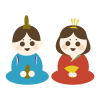 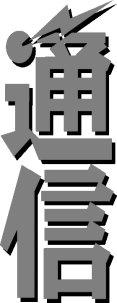 　※Jrバスケ卒業試合3月4日（日）９：００～１２：００　戸塚南小アリーナにて卒業試合を開催します。今までの練習の成果を大いに発揮し頑張ってください。　※Jrバレー卒業試合　3月11日（日）１０：００～１５：００　戸塚南小アリーナにて卒業試合を開催します。　今までの練習の成果を大いに発揮し頑張ってください。　※各部門にお願い　平成29年度の会費及び平成30年度のスポーツ保険代は3／18までに事務局まで。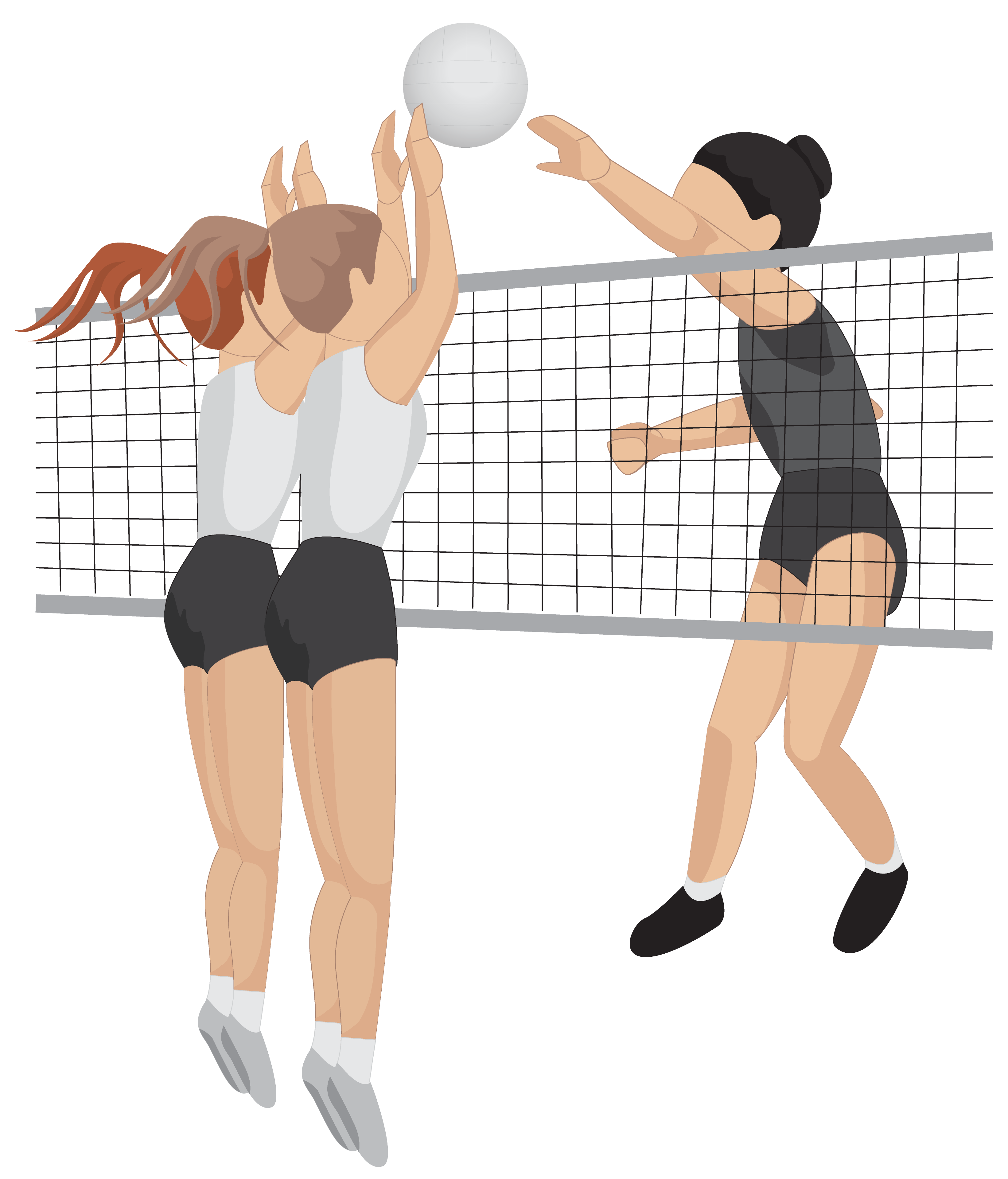 　　　　　　　　　　　　　　　　　　　　　　　　　　　　　　　　　　　　　　　　　　　　　　　　　　　　２事務局からの